DEFESA DO CONSUMIDOR PARA VOCÊ QUE NÃO É ADVOGADO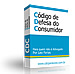 Você conhece seus direitos básicos como consumidor?Você já teve algum direito lesado?Você sabe quando um fornecedor está lhe lesando?Clique aqui e veja como adquirir a versão digital do livro"Defesa do consumidor para quem não é Advogado"LISTA PROCON´S BAHIABA » 11 PROCON(s)BA » 11 PROCON(s)BA » 11 PROCON(s)BA » 11 PROCON(s)MunicípioNomeEndereçoTelefoneBA - Feira de SantanaPROCON Municipal de Feira de SantanaRua Castro Alves 635 - Centro(75) 3603-2800BA - ItapetingaPROCON Municipal de ItapetingaRua Maria Quitéria, 34 - Centro(77) 3261-8351BA - JequiéProcon Estadual de JequiéRua Itália, 20 - Centro(73) 3526-7818BA - SalvadorProcon Estadual de Cajazeiras (SAC)Estrada do Coqueiro Grande, S/Nº - Faz Grande 03(71) 3305-0479BA - SalvadorProcon Estadual de PeriperiRua Edmundo Bispo, S/N° - Shopping Center Periperi - Sala 104 - 1º Andar(71) 3397-9786BA - SalvadorProcon Estadual Instituto do Cacau (SAC)Av. da França, S/Nº - 1º Andar(71) 3326-2012BA - SalvadorProcon Estadual Shopping da Barra (SAC)Av. Centenário, 2992 - Sobreloja - 1º Piso - Chame-Chame(71) 3264-4581BA - SalvadorProcon Estadual Shopping de Salvador (SAC)Av. Tancredo Neves, 2915 - Caminho das Árvores - Estacionamento G2(71) 3116-5785BA - SalvadorProcon Estadual de LiberdadeEstrada da Liberdade, 405 - Shopping Liberdade - 2º Piso(71) 3243-8557BA - SalvadorPROCON Estadual da Bahia (Central)Rua Carlos Gomes, 746 - Centro(71) 3116-8517BA - Vitória da ConquistaPROCON Municipal de Vitória da ConquistaPraça Virgílio Ferraz, 83 - Centro(77) 3421-9959